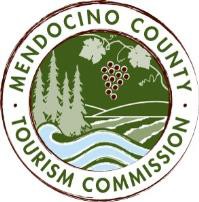 MENDOCINO COUNTY TOURISM COMMISSION, INC. 
MARKETING COMMITTEE AGENDADATE:	Wednesday May 2, 2018		TIME:  11:00AMLOCATION:	Visit Mendocino County, 345 N. Franklin St, Fort Bragg, CA 95437CALL-IN:	Visit Mendocino County, 390 W. Standley St, Ukiah CA 95482	101 Gregory Lane, Willits CA 95490	3766 Feliz Creek Road, Hopland CA 95449Dial-in Number: (712) 770-4700Participant Access Code: 713704*Please note: In accordance with the Brown Act, call-in locations must be listed on the agenda. If anyone from the public is calling in during the meeting, it must be done from or at the locations above.CALL TO ORDERROLL CALLPUBLIC COMMENT –Pursuant to the Brown Act, the Committee cannot discuss issues or take action on any requests during the comment periodAPPROVE MINUTES:  April 4, 2018THEORYSF: INTERNAL STAKEHOLDER BRAND LAUNCH EDUCATION SESSIONSWEBSITE UPDATEMARKETING OUTLINE FOR FY 2018/19"HOW TO MENDO" FILM SHOOTMARKETING PLAN FOR 2018/18 FYMUSHROOM FESTIVAL – UPDATE IDEAS/SUGGESTIONSNEXT MEETING DATE ADJOURN